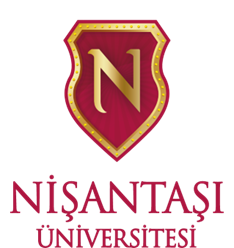 Öğrenci Dekanlığı Dean of Students Öğrenci Dekanlığı Dean of Students Öğrenci Dekanlığı Dean of Students Öğrenci Dekanlığı Dean of Students Öğrenci Dekanlığı Dean of Students Öğrenci Dekanlığı Dean of Students Öğrenci Dekanlığı Dean of Students Öğrenci Dekanlığı Dean of Students   FOTOĞRAF/PICTURE(Zorunlu Değil /Not Required)  FOTOĞRAF/PICTURE(Zorunlu Değil /Not Required)  FOTOĞRAF/PICTURE(Zorunlu Değil /Not Required)  FOTOĞRAF/PICTURE(Zorunlu Değil /Not Required)  FOTOĞRAF/PICTURE(Zorunlu Değil /Not Required)Öğrenci Konseyi SeçimleriADAY BAŞVURU FORMU Student Council ElectionCANDIDATE APPLICATION FORMÖğrenci Konseyi SeçimleriADAY BAŞVURU FORMU Student Council ElectionCANDIDATE APPLICATION FORMÖğrenci Konseyi SeçimleriADAY BAŞVURU FORMU Student Council ElectionCANDIDATE APPLICATION FORMÖğrenci Konseyi SeçimleriADAY BAŞVURU FORMU Student Council ElectionCANDIDATE APPLICATION FORMÖğrenci Konseyi SeçimleriADAY BAŞVURU FORMU Student Council ElectionCANDIDATE APPLICATION FORMÖğrenci Konseyi SeçimleriADAY BAŞVURU FORMU Student Council ElectionCANDIDATE APPLICATION FORMÖğrenci Konseyi SeçimleriADAY BAŞVURU FORMU Student Council ElectionCANDIDATE APPLICATION FORMÖğrenci Konseyi SeçimleriADAY BAŞVURU FORMU Student Council ElectionCANDIDATE APPLICATION FORM  FOTOĞRAF/PICTURE(Zorunlu Değil /Not Required)  FOTOĞRAF/PICTURE(Zorunlu Değil /Not Required)  FOTOĞRAF/PICTURE(Zorunlu Değil /Not Required)  FOTOĞRAF/PICTURE(Zorunlu Değil /Not Required)  FOTOĞRAF/PICTURE(Zorunlu Değil /Not Required)Adayın Öğrencilik Durumu Hakkında Bilgi /Information about the Candidate's Student StatusAdayın Öğrencilik Durumu Hakkında Bilgi /Information about the Candidate's Student StatusAdayın Öğrencilik Durumu Hakkında Bilgi /Information about the Candidate's Student StatusAdayın Öğrencilik Durumu Hakkında Bilgi /Information about the Candidate's Student StatusAdayın Öğrencilik Durumu Hakkında Bilgi /Information about the Candidate's Student StatusAdayın Öğrencilik Durumu Hakkında Bilgi /Information about the Candidate's Student StatusAdayın Öğrencilik Durumu Hakkında Bilgi /Information about the Candidate's Student StatusAdayın Öğrencilik Durumu Hakkında Bilgi /Information about the Candidate's Student StatusAdayın Öğrencilik Durumu Hakkında Bilgi /Information about the Candidate's Student StatusAdayın Öğrencilik Durumu Hakkında Bilgi /Information about the Candidate's Student StatusAdayın Öğrencilik Durumu Hakkında Bilgi /Information about the Candidate's Student StatusAdayın Öğrencilik Durumu Hakkında Bilgi /Information about the Candidate's Student StatusAdayın Öğrencilik Durumu Hakkında Bilgi /Information about the Candidate's Student StatusAdayın Öğrencilik Durumu Hakkında Bilgi /Information about the Candidate's Student StatusAdayın Öğrencilik Durumu Hakkında Bilgi /Information about the Candidate's Student StatusAdı-Soyadı /Name- Last name Adı-Soyadı /Name- Last name Öğrenci-No /Student-NumberÖğrenci-No /Student-NumberBölüm/Program /Department/Program Bölüm/Program /Department/Program Sınıfı /Class Sınıfı /Class Dönemi /TermDönemi /TermDönemi /TermAdaylık Koşulları ile İlgili Beyan /Statement Regarding Candidacy ConditionsAdaylık Koşulları ile İlgili Beyan /Statement Regarding Candidacy ConditionsAdaylık Koşulları ile İlgili Beyan /Statement Regarding Candidacy ConditionsAdaylık Koşulları ile İlgili Beyan /Statement Regarding Candidacy ConditionsAdaylık Koşulları ile İlgili Beyan /Statement Regarding Candidacy ConditionsAdaylık Koşulları ile İlgili Beyan /Statement Regarding Candidacy ConditionsAdaylık Koşulları ile İlgili Beyan /Statement Regarding Candidacy ConditionsAdaylık Koşulları ile İlgili Beyan /Statement Regarding Candidacy ConditionsAdaylık Koşulları ile İlgili Beyan /Statement Regarding Candidacy ConditionsAdaylık Koşulları ile İlgili Beyan /Statement Regarding Candidacy ConditionsEvet / YesEvet / YesEvet / YesHayır / No Hayır / No a) Herhangi bir suçtan dolayı sabıka kaydım yoktur / I have no criminal record for any crime.  	 a) Herhangi bir suçtan dolayı sabıka kaydım yoktur / I have no criminal record for any crime.  	 a) Herhangi bir suçtan dolayı sabıka kaydım yoktur / I have no criminal record for any crime.  	 a) Herhangi bir suçtan dolayı sabıka kaydım yoktur / I have no criminal record for any crime.  	 a) Herhangi bir suçtan dolayı sabıka kaydım yoktur / I have no criminal record for any crime.  	 a) Herhangi bir suçtan dolayı sabıka kaydım yoktur / I have no criminal record for any crime.  	 a) Herhangi bir suçtan dolayı sabıka kaydım yoktur / I have no criminal record for any crime.  	 a) Herhangi bir suçtan dolayı sabıka kaydım yoktur / I have no criminal record for any crime.  	 a) Herhangi bir suçtan dolayı sabıka kaydım yoktur / I have no criminal record for any crime.  	 a) Herhangi bir suçtan dolayı sabıka kaydım yoktur / I have no criminal record for any crime.  	 b) Herhangi bir suçtan dolayı disiplin cezası almadım / I have not received disciplinary punishment for any crime.	 b) Herhangi bir suçtan dolayı disiplin cezası almadım / I have not received disciplinary punishment for any crime.	 b) Herhangi bir suçtan dolayı disiplin cezası almadım / I have not received disciplinary punishment for any crime.	 b) Herhangi bir suçtan dolayı disiplin cezası almadım / I have not received disciplinary punishment for any crime.	 b) Herhangi bir suçtan dolayı disiplin cezası almadım / I have not received disciplinary punishment for any crime.	 b) Herhangi bir suçtan dolayı disiplin cezası almadım / I have not received disciplinary punishment for any crime.	 b) Herhangi bir suçtan dolayı disiplin cezası almadım / I have not received disciplinary punishment for any crime.	 b) Herhangi bir suçtan dolayı disiplin cezası almadım / I have not received disciplinary punishment for any crime.	 b) Herhangi bir suçtan dolayı disiplin cezası almadım / I have not received disciplinary punishment for any crime.	 b) Herhangi bir suçtan dolayı disiplin cezası almadım / I have not received disciplinary punishment for any crime.	 c) Herhangi bir siyasi parti veya yan kuruluşuna üye değilim / I am not a member of any political party or its subsidiaries.c) Herhangi bir siyasi parti veya yan kuruluşuna üye değilim / I am not a member of any political party or its subsidiaries.c) Herhangi bir siyasi parti veya yan kuruluşuna üye değilim / I am not a member of any political party or its subsidiaries.c) Herhangi bir siyasi parti veya yan kuruluşuna üye değilim / I am not a member of any political party or its subsidiaries.c) Herhangi bir siyasi parti veya yan kuruluşuna üye değilim / I am not a member of any political party or its subsidiaries.c) Herhangi bir siyasi parti veya yan kuruluşuna üye değilim / I am not a member of any political party or its subsidiaries.c) Herhangi bir siyasi parti veya yan kuruluşuna üye değilim / I am not a member of any political party or its subsidiaries.c) Herhangi bir siyasi parti veya yan kuruluşuna üye değilim / I am not a member of any political party or its subsidiaries.c) Herhangi bir siyasi parti veya yan kuruluşuna üye değilim / I am not a member of any political party or its subsidiaries.c) Herhangi bir siyasi parti veya yan kuruluşuna üye değilim / I am not a member of any political party or its subsidiaries.Dilekçe ve Taahhüt: Petition and Commitment:Dilekçe ve Taahhüt: Petition and Commitment:Dilekçe ve Taahhüt: Petition and Commitment:Dilekçe ve Taahhüt: Petition and Commitment:Dilekçe ve Taahhüt: Petition and Commitment:Dilekçe ve Taahhüt: Petition and Commitment:Dilekçe ve Taahhüt: Petition and Commitment:Dilekçe ve Taahhüt: Petition and Commitment:Dilekçe ve Taahhüt: Petition and Commitment:Dilekçe ve Taahhüt: Petition and Commitment:Dilekçe ve Taahhüt: Petition and Commitment:Dilekçe ve Taahhüt: Petition and Commitment:Dilekçe ve Taahhüt: Petition and Commitment:Dilekçe ve Taahhüt: Petition and Commitment:Dilekçe ve Taahhüt: Petition and Commitment:Madde 1’de öğrenci kimlik bilgileri yazılı olan ben, ............................................................... Nişantaşı Üniversitesi öğrenci konseyi seçimlerinde aday olmak istemekteyim. Yukarıda verdiğim bilgilerin güncel bilgim dâhilinde doğru olduğunu beyan eder, bu bilgilerde herhangi bir hata bulunduğu takdirde adaylığımın düşeceğini kabul ederim. Seçim için yürüteceğim propaganda faaliyetlerine bu adaylık formunun resmen teslim alınmasından sonra başlayacağımı, her türlü propagandayı üniversite ilgili sorumlulara onaylatacağımı taahhüt eder, aksi davranışlarım neticesinde adaylığımın düşeceğini ve (gerekiyorsa) disiplin kuruluna sevk edileceğimi kabul ederim.  I, whose student ID information is written in Article 1, …………………………………………………………. want to be an applicant in Nişantaşı University student council elections. I declare that the information I have given above is correct of my current knowledge, I accept that my candidacy will be dropped if any errors are found in this information. I undertake that I will start my propaganda activities for the election after the official receipt of this nomination form, have all kinds of propaganda approved by the person in charge of the university, and I accept my candidacy will be dropped and (if necessary) I will be referred to the disciplinary committee as a result of misconduct. 
  Ad-Soyad / Name- Last name:   Tarih / Date:                                                                                                                                İmza / Signature:Madde 1’de öğrenci kimlik bilgileri yazılı olan ben, ............................................................... Nişantaşı Üniversitesi öğrenci konseyi seçimlerinde aday olmak istemekteyim. Yukarıda verdiğim bilgilerin güncel bilgim dâhilinde doğru olduğunu beyan eder, bu bilgilerde herhangi bir hata bulunduğu takdirde adaylığımın düşeceğini kabul ederim. Seçim için yürüteceğim propaganda faaliyetlerine bu adaylık formunun resmen teslim alınmasından sonra başlayacağımı, her türlü propagandayı üniversite ilgili sorumlulara onaylatacağımı taahhüt eder, aksi davranışlarım neticesinde adaylığımın düşeceğini ve (gerekiyorsa) disiplin kuruluna sevk edileceğimi kabul ederim.  I, whose student ID information is written in Article 1, …………………………………………………………. want to be an applicant in Nişantaşı University student council elections. I declare that the information I have given above is correct of my current knowledge, I accept that my candidacy will be dropped if any errors are found in this information. I undertake that I will start my propaganda activities for the election after the official receipt of this nomination form, have all kinds of propaganda approved by the person in charge of the university, and I accept my candidacy will be dropped and (if necessary) I will be referred to the disciplinary committee as a result of misconduct. 
  Ad-Soyad / Name- Last name:   Tarih / Date:                                                                                                                                İmza / Signature:Madde 1’de öğrenci kimlik bilgileri yazılı olan ben, ............................................................... Nişantaşı Üniversitesi öğrenci konseyi seçimlerinde aday olmak istemekteyim. Yukarıda verdiğim bilgilerin güncel bilgim dâhilinde doğru olduğunu beyan eder, bu bilgilerde herhangi bir hata bulunduğu takdirde adaylığımın düşeceğini kabul ederim. Seçim için yürüteceğim propaganda faaliyetlerine bu adaylık formunun resmen teslim alınmasından sonra başlayacağımı, her türlü propagandayı üniversite ilgili sorumlulara onaylatacağımı taahhüt eder, aksi davranışlarım neticesinde adaylığımın düşeceğini ve (gerekiyorsa) disiplin kuruluna sevk edileceğimi kabul ederim.  I, whose student ID information is written in Article 1, …………………………………………………………. want to be an applicant in Nişantaşı University student council elections. I declare that the information I have given above is correct of my current knowledge, I accept that my candidacy will be dropped if any errors are found in this information. I undertake that I will start my propaganda activities for the election after the official receipt of this nomination form, have all kinds of propaganda approved by the person in charge of the university, and I accept my candidacy will be dropped and (if necessary) I will be referred to the disciplinary committee as a result of misconduct. 
  Ad-Soyad / Name- Last name:   Tarih / Date:                                                                                                                                İmza / Signature:Madde 1’de öğrenci kimlik bilgileri yazılı olan ben, ............................................................... Nişantaşı Üniversitesi öğrenci konseyi seçimlerinde aday olmak istemekteyim. Yukarıda verdiğim bilgilerin güncel bilgim dâhilinde doğru olduğunu beyan eder, bu bilgilerde herhangi bir hata bulunduğu takdirde adaylığımın düşeceğini kabul ederim. Seçim için yürüteceğim propaganda faaliyetlerine bu adaylık formunun resmen teslim alınmasından sonra başlayacağımı, her türlü propagandayı üniversite ilgili sorumlulara onaylatacağımı taahhüt eder, aksi davranışlarım neticesinde adaylığımın düşeceğini ve (gerekiyorsa) disiplin kuruluna sevk edileceğimi kabul ederim.  I, whose student ID information is written in Article 1, …………………………………………………………. want to be an applicant in Nişantaşı University student council elections. I declare that the information I have given above is correct of my current knowledge, I accept that my candidacy will be dropped if any errors are found in this information. I undertake that I will start my propaganda activities for the election after the official receipt of this nomination form, have all kinds of propaganda approved by the person in charge of the university, and I accept my candidacy will be dropped and (if necessary) I will be referred to the disciplinary committee as a result of misconduct. 
  Ad-Soyad / Name- Last name:   Tarih / Date:                                                                                                                                İmza / Signature:Madde 1’de öğrenci kimlik bilgileri yazılı olan ben, ............................................................... Nişantaşı Üniversitesi öğrenci konseyi seçimlerinde aday olmak istemekteyim. Yukarıda verdiğim bilgilerin güncel bilgim dâhilinde doğru olduğunu beyan eder, bu bilgilerde herhangi bir hata bulunduğu takdirde adaylığımın düşeceğini kabul ederim. Seçim için yürüteceğim propaganda faaliyetlerine bu adaylık formunun resmen teslim alınmasından sonra başlayacağımı, her türlü propagandayı üniversite ilgili sorumlulara onaylatacağımı taahhüt eder, aksi davranışlarım neticesinde adaylığımın düşeceğini ve (gerekiyorsa) disiplin kuruluna sevk edileceğimi kabul ederim.  I, whose student ID information is written in Article 1, …………………………………………………………. want to be an applicant in Nişantaşı University student council elections. I declare that the information I have given above is correct of my current knowledge, I accept that my candidacy will be dropped if any errors are found in this information. I undertake that I will start my propaganda activities for the election after the official receipt of this nomination form, have all kinds of propaganda approved by the person in charge of the university, and I accept my candidacy will be dropped and (if necessary) I will be referred to the disciplinary committee as a result of misconduct. 
  Ad-Soyad / Name- Last name:   Tarih / Date:                                                                                                                                İmza / Signature:Madde 1’de öğrenci kimlik bilgileri yazılı olan ben, ............................................................... Nişantaşı Üniversitesi öğrenci konseyi seçimlerinde aday olmak istemekteyim. Yukarıda verdiğim bilgilerin güncel bilgim dâhilinde doğru olduğunu beyan eder, bu bilgilerde herhangi bir hata bulunduğu takdirde adaylığımın düşeceğini kabul ederim. Seçim için yürüteceğim propaganda faaliyetlerine bu adaylık formunun resmen teslim alınmasından sonra başlayacağımı, her türlü propagandayı üniversite ilgili sorumlulara onaylatacağımı taahhüt eder, aksi davranışlarım neticesinde adaylığımın düşeceğini ve (gerekiyorsa) disiplin kuruluna sevk edileceğimi kabul ederim.  I, whose student ID information is written in Article 1, …………………………………………………………. want to be an applicant in Nişantaşı University student council elections. I declare that the information I have given above is correct of my current knowledge, I accept that my candidacy will be dropped if any errors are found in this information. I undertake that I will start my propaganda activities for the election after the official receipt of this nomination form, have all kinds of propaganda approved by the person in charge of the university, and I accept my candidacy will be dropped and (if necessary) I will be referred to the disciplinary committee as a result of misconduct. 
  Ad-Soyad / Name- Last name:   Tarih / Date:                                                                                                                                İmza / Signature:Madde 1’de öğrenci kimlik bilgileri yazılı olan ben, ............................................................... Nişantaşı Üniversitesi öğrenci konseyi seçimlerinde aday olmak istemekteyim. Yukarıda verdiğim bilgilerin güncel bilgim dâhilinde doğru olduğunu beyan eder, bu bilgilerde herhangi bir hata bulunduğu takdirde adaylığımın düşeceğini kabul ederim. Seçim için yürüteceğim propaganda faaliyetlerine bu adaylık formunun resmen teslim alınmasından sonra başlayacağımı, her türlü propagandayı üniversite ilgili sorumlulara onaylatacağımı taahhüt eder, aksi davranışlarım neticesinde adaylığımın düşeceğini ve (gerekiyorsa) disiplin kuruluna sevk edileceğimi kabul ederim.  I, whose student ID information is written in Article 1, …………………………………………………………. want to be an applicant in Nişantaşı University student council elections. I declare that the information I have given above is correct of my current knowledge, I accept that my candidacy will be dropped if any errors are found in this information. I undertake that I will start my propaganda activities for the election after the official receipt of this nomination form, have all kinds of propaganda approved by the person in charge of the university, and I accept my candidacy will be dropped and (if necessary) I will be referred to the disciplinary committee as a result of misconduct. 
  Ad-Soyad / Name- Last name:   Tarih / Date:                                                                                                                                İmza / Signature:Madde 1’de öğrenci kimlik bilgileri yazılı olan ben, ............................................................... Nişantaşı Üniversitesi öğrenci konseyi seçimlerinde aday olmak istemekteyim. Yukarıda verdiğim bilgilerin güncel bilgim dâhilinde doğru olduğunu beyan eder, bu bilgilerde herhangi bir hata bulunduğu takdirde adaylığımın düşeceğini kabul ederim. Seçim için yürüteceğim propaganda faaliyetlerine bu adaylık formunun resmen teslim alınmasından sonra başlayacağımı, her türlü propagandayı üniversite ilgili sorumlulara onaylatacağımı taahhüt eder, aksi davranışlarım neticesinde adaylığımın düşeceğini ve (gerekiyorsa) disiplin kuruluna sevk edileceğimi kabul ederim.  I, whose student ID information is written in Article 1, …………………………………………………………. want to be an applicant in Nişantaşı University student council elections. I declare that the information I have given above is correct of my current knowledge, I accept that my candidacy will be dropped if any errors are found in this information. I undertake that I will start my propaganda activities for the election after the official receipt of this nomination form, have all kinds of propaganda approved by the person in charge of the university, and I accept my candidacy will be dropped and (if necessary) I will be referred to the disciplinary committee as a result of misconduct. 
  Ad-Soyad / Name- Last name:   Tarih / Date:                                                                                                                                İmza / Signature:Madde 1’de öğrenci kimlik bilgileri yazılı olan ben, ............................................................... Nişantaşı Üniversitesi öğrenci konseyi seçimlerinde aday olmak istemekteyim. Yukarıda verdiğim bilgilerin güncel bilgim dâhilinde doğru olduğunu beyan eder, bu bilgilerde herhangi bir hata bulunduğu takdirde adaylığımın düşeceğini kabul ederim. Seçim için yürüteceğim propaganda faaliyetlerine bu adaylık formunun resmen teslim alınmasından sonra başlayacağımı, her türlü propagandayı üniversite ilgili sorumlulara onaylatacağımı taahhüt eder, aksi davranışlarım neticesinde adaylığımın düşeceğini ve (gerekiyorsa) disiplin kuruluna sevk edileceğimi kabul ederim.  I, whose student ID information is written in Article 1, …………………………………………………………. want to be an applicant in Nişantaşı University student council elections. I declare that the information I have given above is correct of my current knowledge, I accept that my candidacy will be dropped if any errors are found in this information. I undertake that I will start my propaganda activities for the election after the official receipt of this nomination form, have all kinds of propaganda approved by the person in charge of the university, and I accept my candidacy will be dropped and (if necessary) I will be referred to the disciplinary committee as a result of misconduct. 
  Ad-Soyad / Name- Last name:   Tarih / Date:                                                                                                                                İmza / Signature:Madde 1’de öğrenci kimlik bilgileri yazılı olan ben, ............................................................... Nişantaşı Üniversitesi öğrenci konseyi seçimlerinde aday olmak istemekteyim. Yukarıda verdiğim bilgilerin güncel bilgim dâhilinde doğru olduğunu beyan eder, bu bilgilerde herhangi bir hata bulunduğu takdirde adaylığımın düşeceğini kabul ederim. Seçim için yürüteceğim propaganda faaliyetlerine bu adaylık formunun resmen teslim alınmasından sonra başlayacağımı, her türlü propagandayı üniversite ilgili sorumlulara onaylatacağımı taahhüt eder, aksi davranışlarım neticesinde adaylığımın düşeceğini ve (gerekiyorsa) disiplin kuruluna sevk edileceğimi kabul ederim.  I, whose student ID information is written in Article 1, …………………………………………………………. want to be an applicant in Nişantaşı University student council elections. I declare that the information I have given above is correct of my current knowledge, I accept that my candidacy will be dropped if any errors are found in this information. I undertake that I will start my propaganda activities for the election after the official receipt of this nomination form, have all kinds of propaganda approved by the person in charge of the university, and I accept my candidacy will be dropped and (if necessary) I will be referred to the disciplinary committee as a result of misconduct. 
  Ad-Soyad / Name- Last name:   Tarih / Date:                                                                                                                                İmza / Signature:Madde 1’de öğrenci kimlik bilgileri yazılı olan ben, ............................................................... Nişantaşı Üniversitesi öğrenci konseyi seçimlerinde aday olmak istemekteyim. Yukarıda verdiğim bilgilerin güncel bilgim dâhilinde doğru olduğunu beyan eder, bu bilgilerde herhangi bir hata bulunduğu takdirde adaylığımın düşeceğini kabul ederim. Seçim için yürüteceğim propaganda faaliyetlerine bu adaylık formunun resmen teslim alınmasından sonra başlayacağımı, her türlü propagandayı üniversite ilgili sorumlulara onaylatacağımı taahhüt eder, aksi davranışlarım neticesinde adaylığımın düşeceğini ve (gerekiyorsa) disiplin kuruluna sevk edileceğimi kabul ederim.  I, whose student ID information is written in Article 1, …………………………………………………………. want to be an applicant in Nişantaşı University student council elections. I declare that the information I have given above is correct of my current knowledge, I accept that my candidacy will be dropped if any errors are found in this information. I undertake that I will start my propaganda activities for the election after the official receipt of this nomination form, have all kinds of propaganda approved by the person in charge of the university, and I accept my candidacy will be dropped and (if necessary) I will be referred to the disciplinary committee as a result of misconduct. 
  Ad-Soyad / Name- Last name:   Tarih / Date:                                                                                                                                İmza / Signature:Madde 1’de öğrenci kimlik bilgileri yazılı olan ben, ............................................................... Nişantaşı Üniversitesi öğrenci konseyi seçimlerinde aday olmak istemekteyim. Yukarıda verdiğim bilgilerin güncel bilgim dâhilinde doğru olduğunu beyan eder, bu bilgilerde herhangi bir hata bulunduğu takdirde adaylığımın düşeceğini kabul ederim. Seçim için yürüteceğim propaganda faaliyetlerine bu adaylık formunun resmen teslim alınmasından sonra başlayacağımı, her türlü propagandayı üniversite ilgili sorumlulara onaylatacağımı taahhüt eder, aksi davranışlarım neticesinde adaylığımın düşeceğini ve (gerekiyorsa) disiplin kuruluna sevk edileceğimi kabul ederim.  I, whose student ID information is written in Article 1, …………………………………………………………. want to be an applicant in Nişantaşı University student council elections. I declare that the information I have given above is correct of my current knowledge, I accept that my candidacy will be dropped if any errors are found in this information. I undertake that I will start my propaganda activities for the election after the official receipt of this nomination form, have all kinds of propaganda approved by the person in charge of the university, and I accept my candidacy will be dropped and (if necessary) I will be referred to the disciplinary committee as a result of misconduct. 
  Ad-Soyad / Name- Last name:   Tarih / Date:                                                                                                                                İmza / Signature:Madde 1’de öğrenci kimlik bilgileri yazılı olan ben, ............................................................... Nişantaşı Üniversitesi öğrenci konseyi seçimlerinde aday olmak istemekteyim. Yukarıda verdiğim bilgilerin güncel bilgim dâhilinde doğru olduğunu beyan eder, bu bilgilerde herhangi bir hata bulunduğu takdirde adaylığımın düşeceğini kabul ederim. Seçim için yürüteceğim propaganda faaliyetlerine bu adaylık formunun resmen teslim alınmasından sonra başlayacağımı, her türlü propagandayı üniversite ilgili sorumlulara onaylatacağımı taahhüt eder, aksi davranışlarım neticesinde adaylığımın düşeceğini ve (gerekiyorsa) disiplin kuruluna sevk edileceğimi kabul ederim.  I, whose student ID information is written in Article 1, …………………………………………………………. want to be an applicant in Nişantaşı University student council elections. I declare that the information I have given above is correct of my current knowledge, I accept that my candidacy will be dropped if any errors are found in this information. I undertake that I will start my propaganda activities for the election after the official receipt of this nomination form, have all kinds of propaganda approved by the person in charge of the university, and I accept my candidacy will be dropped and (if necessary) I will be referred to the disciplinary committee as a result of misconduct. 
  Ad-Soyad / Name- Last name:   Tarih / Date:                                                                                                                                İmza / Signature:Madde 1’de öğrenci kimlik bilgileri yazılı olan ben, ............................................................... Nişantaşı Üniversitesi öğrenci konseyi seçimlerinde aday olmak istemekteyim. Yukarıda verdiğim bilgilerin güncel bilgim dâhilinde doğru olduğunu beyan eder, bu bilgilerde herhangi bir hata bulunduğu takdirde adaylığımın düşeceğini kabul ederim. Seçim için yürüteceğim propaganda faaliyetlerine bu adaylık formunun resmen teslim alınmasından sonra başlayacağımı, her türlü propagandayı üniversite ilgili sorumlulara onaylatacağımı taahhüt eder, aksi davranışlarım neticesinde adaylığımın düşeceğini ve (gerekiyorsa) disiplin kuruluna sevk edileceğimi kabul ederim.  I, whose student ID information is written in Article 1, …………………………………………………………. want to be an applicant in Nişantaşı University student council elections. I declare that the information I have given above is correct of my current knowledge, I accept that my candidacy will be dropped if any errors are found in this information. I undertake that I will start my propaganda activities for the election after the official receipt of this nomination form, have all kinds of propaganda approved by the person in charge of the university, and I accept my candidacy will be dropped and (if necessary) I will be referred to the disciplinary committee as a result of misconduct. 
  Ad-Soyad / Name- Last name:   Tarih / Date:                                                                                                                                İmza / Signature:Madde 1’de öğrenci kimlik bilgileri yazılı olan ben, ............................................................... Nişantaşı Üniversitesi öğrenci konseyi seçimlerinde aday olmak istemekteyim. Yukarıda verdiğim bilgilerin güncel bilgim dâhilinde doğru olduğunu beyan eder, bu bilgilerde herhangi bir hata bulunduğu takdirde adaylığımın düşeceğini kabul ederim. Seçim için yürüteceğim propaganda faaliyetlerine bu adaylık formunun resmen teslim alınmasından sonra başlayacağımı, her türlü propagandayı üniversite ilgili sorumlulara onaylatacağımı taahhüt eder, aksi davranışlarım neticesinde adaylığımın düşeceğini ve (gerekiyorsa) disiplin kuruluna sevk edileceğimi kabul ederim.  I, whose student ID information is written in Article 1, …………………………………………………………. want to be an applicant in Nişantaşı University student council elections. I declare that the information I have given above is correct of my current knowledge, I accept that my candidacy will be dropped if any errors are found in this information. I undertake that I will start my propaganda activities for the election after the official receipt of this nomination form, have all kinds of propaganda approved by the person in charge of the university, and I accept my candidacy will be dropped and (if necessary) I will be referred to the disciplinary committee as a result of misconduct. 
  Ad-Soyad / Name- Last name:   Tarih / Date:                                                                                                                                İmza / Signature:Bu satırın aşağısı idari işlemler için ayrılmıştır. Öğrenci tarafından doldurulmayacaktır. / Below this line is for administrative transactions. It can not be filled by the Student.Bu satırın aşağısı idari işlemler için ayrılmıştır. Öğrenci tarafından doldurulmayacaktır. / Below this line is for administrative transactions. It can not be filled by the Student.Bu satırın aşağısı idari işlemler için ayrılmıştır. Öğrenci tarafından doldurulmayacaktır. / Below this line is for administrative transactions. It can not be filled by the Student.Bu satırın aşağısı idari işlemler için ayrılmıştır. Öğrenci tarafından doldurulmayacaktır. / Below this line is for administrative transactions. It can not be filled by the Student.Bu satırın aşağısı idari işlemler için ayrılmıştır. Öğrenci tarafından doldurulmayacaktır. / Below this line is for administrative transactions. It can not be filled by the Student.Bu satırın aşağısı idari işlemler için ayrılmıştır. Öğrenci tarafından doldurulmayacaktır. / Below this line is for administrative transactions. It can not be filled by the Student.Bu satırın aşağısı idari işlemler için ayrılmıştır. Öğrenci tarafından doldurulmayacaktır. / Below this line is for administrative transactions. It can not be filled by the Student.Bu satırın aşağısı idari işlemler için ayrılmıştır. Öğrenci tarafından doldurulmayacaktır. / Below this line is for administrative transactions. It can not be filled by the Student.Bu satırın aşağısı idari işlemler için ayrılmıştır. Öğrenci tarafından doldurulmayacaktır. / Below this line is for administrative transactions. It can not be filled by the Student.Bu satırın aşağısı idari işlemler için ayrılmıştır. Öğrenci tarafından doldurulmayacaktır. / Below this line is for administrative transactions. It can not be filled by the Student.Bu satırın aşağısı idari işlemler için ayrılmıştır. Öğrenci tarafından doldurulmayacaktır. / Below this line is for administrative transactions. It can not be filled by the Student.Bu satırın aşağısı idari işlemler için ayrılmıştır. Öğrenci tarafından doldurulmayacaktır. / Below this line is for administrative transactions. It can not be filled by the Student.Bu satırın aşağısı idari işlemler için ayrılmıştır. Öğrenci tarafından doldurulmayacaktır. / Below this line is for administrative transactions. It can not be filled by the Student.Bu satırın aşağısı idari işlemler için ayrılmıştır. Öğrenci tarafından doldurulmayacaktır. / Below this line is for administrative transactions. It can not be filled by the Student.Bu satırın aşağısı idari işlemler için ayrılmıştır. Öğrenci tarafından doldurulmayacaktır. / Below this line is for administrative transactions. It can not be filled by the Student.Teslim Alan / Recipient:Seçim Kurulu / Election Board: Seçim Kurulu / Election Board: Seçim Kurulu / Election Board: Seçim Kurulu / Election Board: Seçim Kurulu / Election Board: Seçim Kurulu / Election Board: Seçim Kurulu / Election Board: Seçim Kurulu / Election Board: Tarih / Date:Adaylığı Kabul Edildi / Applicant Accepted:Adaylığı Kabul Edildi / Applicant Accepted:Evet / YesEvet / YesHayır / NoHayır / NoKayıt Kontrol / Record Control:Uygun / ProperUygun / ProperHatalı / FalseAdaylığı Kabul Edildi / Applicant Accepted:Adaylığı Kabul Edildi / Applicant Accepted:Evet / YesEvet / YesHayır / NoHayır / NoKayıt Kontrol / Record Control:Uygun / ProperUygun / ProperHatalı / FalseEdilmediyse Gerekçesi / If It’s Not Why: Edilmediyse Gerekçesi / If It’s Not Why: Süresini Aşmamış /In Date:Uygun / ProperUygun / ProperHatalı / FalseEdilmediyse Gerekçesi / If It’s Not Why: Edilmediyse Gerekçesi / If It’s Not Why: 